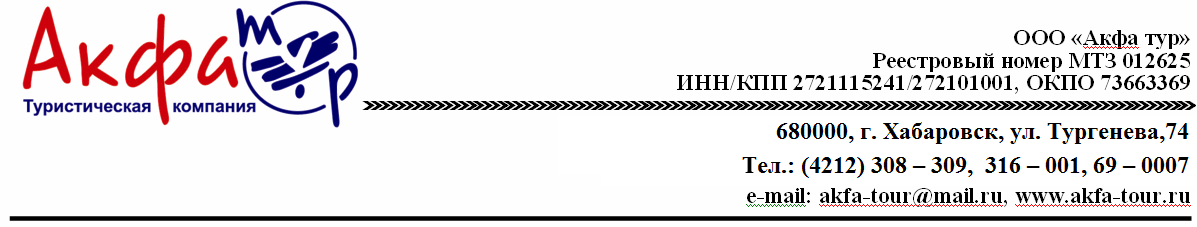 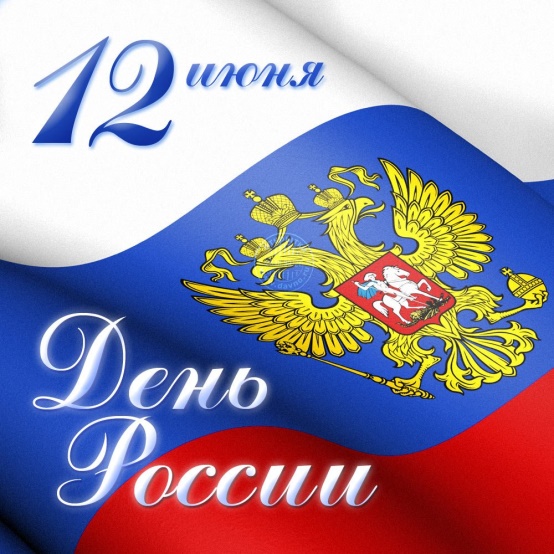 ВЕСЕЛО ОТМЕЧАЕМ ДЕНЬ РОССИИ НА ФОМЕ!!! 12 июня в Российской Федерации отмечается один из самых молодых государственных праздников нашей страны – День России!Этот день трандиционно отмечается массовыми народными гуляниями, спортивными мероприятиями и концертами.Мы предлагаем Вам провести этот праздник вместе на Фоме!Для Гостей на территории комплекса находится несколько спортивных полей, в том числе и с искусственным покрытием, спортивные уличные тренажеры, открытые и закрытые площадки, мини-гольф, теннисные и бильярдные столы, волейбольные и баскетбольные поля, открытый бассейн, баня, детские площадки, велосипеды, роликовые коньки, обширная зеленая зона для отдыха и восстановления сил, искусственные и природные водоемы, мангальные зоны.Стоимость программы В стоимость входит:Проживание в корпусе гостиницы класса «Эконом» или в «Гостевых домах»Трёхразовое питание. (12.06 ужин, 13.06 завтрак и обед)Проезд комфортабельным автобусом Хабаровск – БО «Фома» - ХабаровскБассейн (время работы с 11.00 до 19.00) Активный отдых (бильярд, настольный теннис, тренажерные площадки, мини-гольф, прокат велосипедов и роликовых коньков, удочек) Развлекательная программа с 16.00 -17:30Музыкальный вечерАвтопарковкаЗа дополнительную плату:СаунаЛазертагПоездка в Развлекательный центр «Хорошее место» (боулинг, караоке зал, пул, детская площадка).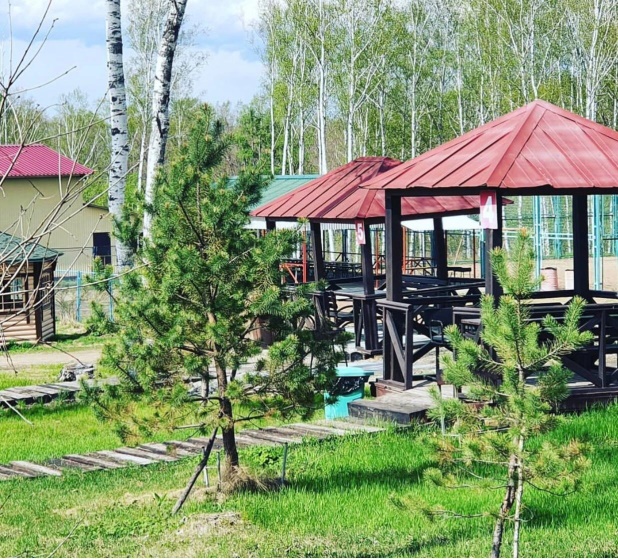 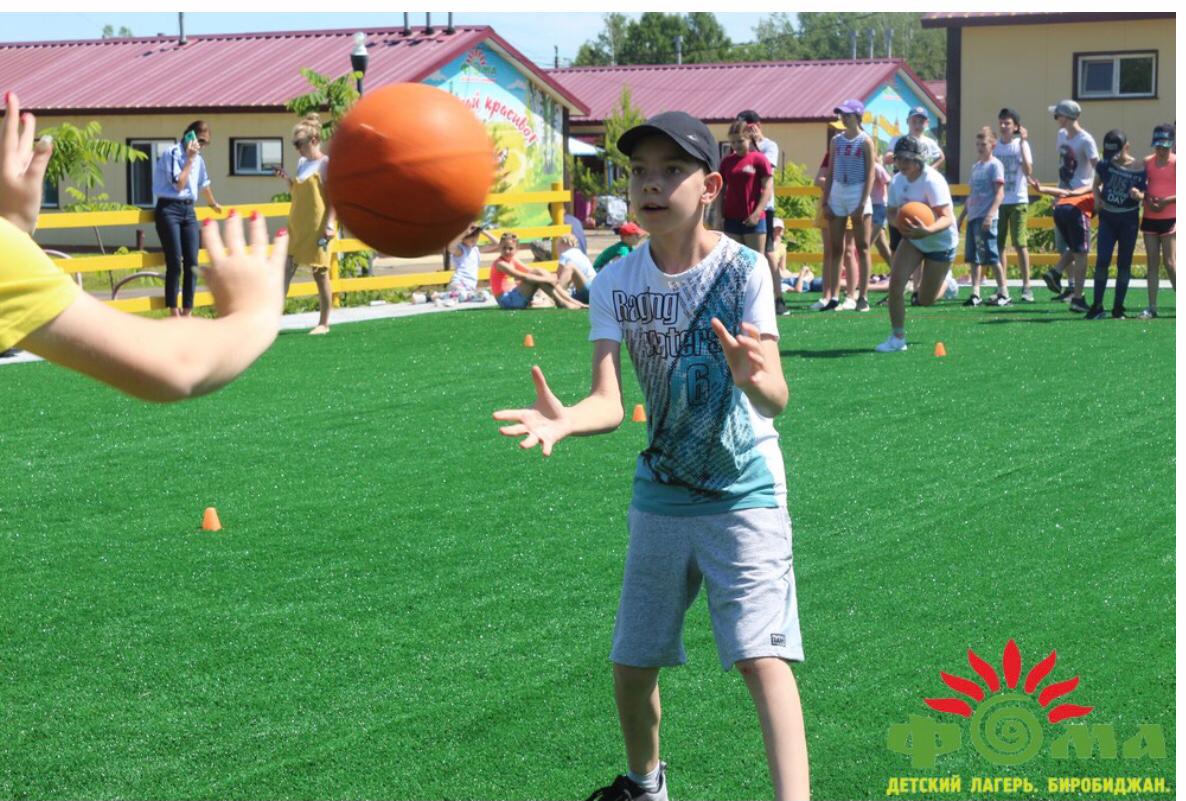 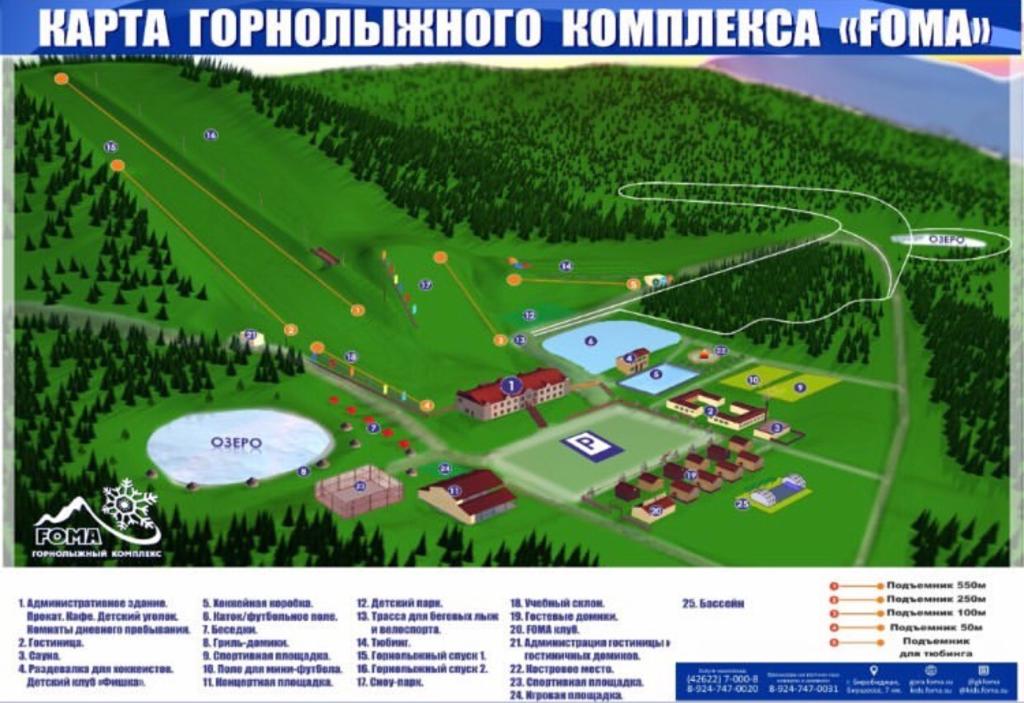 1 день12 июня  2021Встреча на Комсомольской площади в 09.15В 09.30 выезд на базу отдыха «Фома»  на комфортабельном автобусе, время в пути 2,5-3 часа.Прибытие  и заселение в номера согласно выбранных условий.14.30 – 16.00 свободное время, бассейн, знакомство с территорией. 16.00 – 18.00 Квест по территории, развлекательно-игровая программа по станциям возраст без ограничения, дискотека. 19.30 – ужин. концертная программа Биробиджанской исполнительницы Надин.2 день 13 июня 2021 9.00-11.00 Завтрак в кафе базы отдыха .11.00 – 14.00 свободное время, бассейн, велосипеды.14.00 – обед.14.00 – 16.00 свободное время. 16.30 - выселение17.00 – выезд в Хабаровск, прибытие в Хабаровск в 18.30-19.00 на Комсомольскую площадь.размещениеЦена за дом полностьюЦена на одного человека Гостиница 3-х , 4-х местное размещение(номер категории эконом, душ на этаже)                                                     5100 рублейДом 4-х местный с удобствами                              22 000 рублей5 500 рублейДом 8-ми местный с удобствами                            44 000 рублей5 500 рублейДом 2-х  местный с удобствами  11 800 рублей5 900 рублейДом 3-х  местный с удобствами  17 700 рублей5900 рублей Ребенок до 6 лет без спального места  без питания2 500 рублей